Online Supplementary MaterialOnline Resource 1 Multivariable-adjusted risk ratios, hazard ratios, or odds ratios of CVD incidence and mortality by snus use (yes vs. no), based on published studies from Sweden (bold text denotes statistically significant findings [p < 0.05])CVD, cardiovascular disease; MI, myocardial infarctiona See the reference list in the main manuscript for details of each referenceOnline Resource 2 Food groups included in the healthy diet scoreOnline Resource 3 Flowchart of the study population (abbreviations: FIL, food intake level; MONICA, Monitoring of Trends and Determinants in Cardiovascular Disease)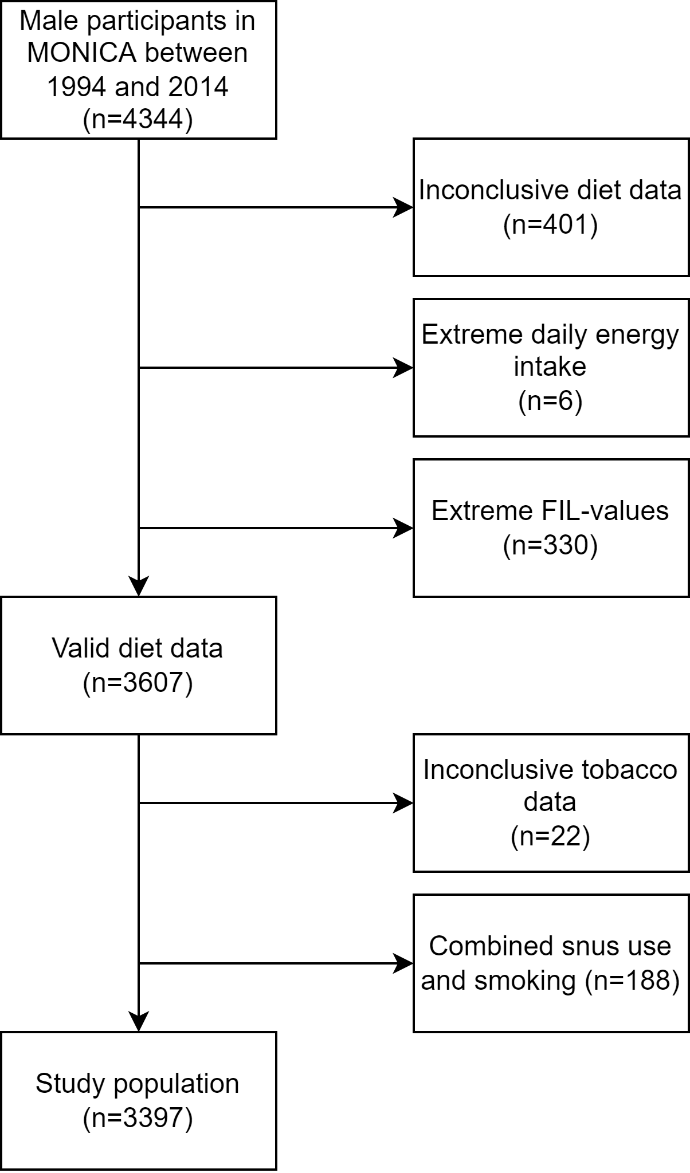 Online Resource 4 Tobacco use according to examination year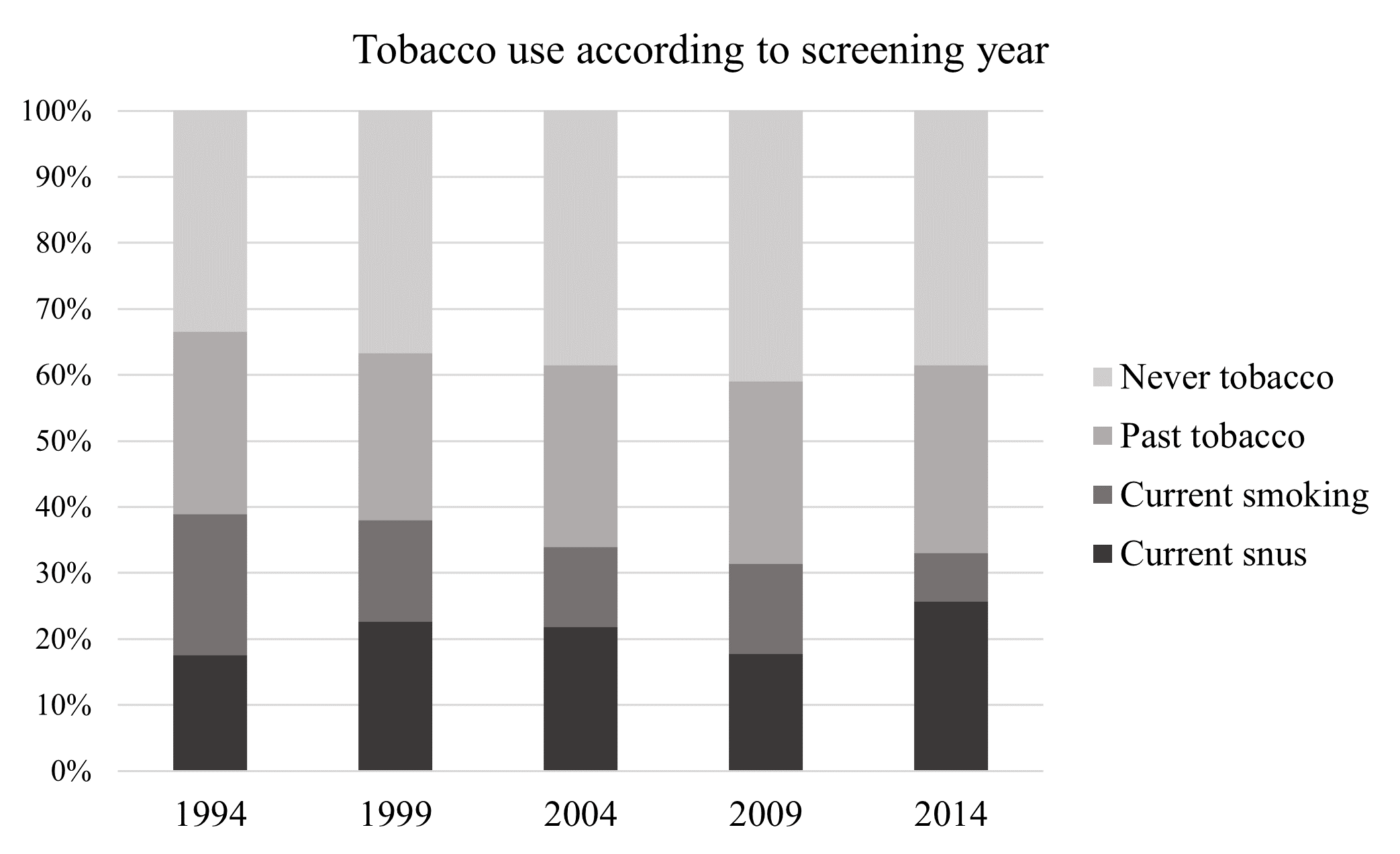 Online Resource 5 Unadjusted median values of dietary variables according to tobacco useFirst author (reference number)aFirst author (reference number)aFirst author (reference number)aFirst author (reference number)aFirst author (reference number)aFirst author (reference number)aFirst author (reference number)aFirst author (reference number)aFirst author (reference number)aFirst author (reference number)aEndpointEndpointEndpointHansson(4)Janzon (5)Haglund(6)Wennberg(7)Huhtasaari(8)Hergens(9)Arefalk(10)Hansson(11)Hansson(12)Hergens (13)Titova(14)Titova(14)Byhamre(15)Byhamre(15)MIMIMIIncidenceIncidence0.861.050.770.82-1.250.581.0——1.041.020.950.95——MortalityMortality——1.151.12-1.241.50———1.281.32————StrokeStrokeStrokeIncidenceIncidence0.910.971.07————1.04——1.041.04——MortalityMortality——1.01————1.32-1.42——————Heart failureHeart failureHeart failureIncidenceIncidence——————1.28-2.08———0.990.99——MortalityMortality——————————————Overall CVDOverall CVDOverall CVDIncidenceIncidence0.91—————————————Mortality——————————1.031.031.271.27Food groupFood groupIncluded food itemsFavorable foodsFavorable foodsFishLean fish (e.g., perch, bass, and cod), fatty fish (e.g., herring, whitefish, char, and salmon), and salted fishFruitApple, pear, peach, banana, orange and other citrus fruits, and berries (fresh or frozen)VegetablesWhite cabbage, root vegetables, carrot, tomato, cucumber, lettuce, spinach, broccoli, kale, and mixed frozen vegetablesWhole grainsWhole grain crisp bread, whole grain soft bread, porridge (i.e., oat flake, whole wheat, rye, or barley porridge), and fiber cereals (e.g., muesli and granola)Unfavorable foodsUnfavorable foodsRed or processed meatMinced meat, meat stew, steak, bacon, sausage as dish, hamburger, sausage on bread, meat on bread, liver pâté on bread, and offal (e.g., liver and kidney)SweetsIce cream, chocolate, candy, sugar, honey, marmalade, jam, cookies, and pastrySweetened beveragesSoft drinks, soda, and juiceFried potatoesFrench fries and fried potatoesTobacco useTobacco useTobacco useTobacco useDietary variablesDietary variablesNeverPastCurrent, snusCurrent, smokingHealthy diet scoreHealthy diet score12131111Food groups (servings/week)Food groups (servings/week)Whole grains15.1417.2413.0414.58Fruits and berries6.587.605.625.62Vegetables7.587.567.026.52Fish1.141.141.121.14Red or processed meat7.887.887.867.99Fried potatoes1.000.581.000.98Sweets7.567.147.028.69Sweetened drinks 2.941.982.562.56Macronutrients (% of daily energy intake)Macronutrients (% of daily energy intake)Carbohydrates47.3547.6545.5746.89Protein14.3914.3214.3514.16Fat36.2335.6237.5436.36Saturated fat15.2014.8216.0015.60Monounsaturated fat12.6711.5613.0211.94Polyunsaturated fat5.224.985.354.80Trans fat0.690.680.730.83Sugar6.656.376.307.00Alcohol1.271.661.601.84